О внесении изменений и дополнений в постановление от 23.12.2015г. №45 «Об утверждении Перечня главных администраторов  доходов бюджета сельского поселения Бельский сельсовет муниципального района Гафурийский  район Республики Башкортостан, а также состава закрепляемых за ними кодов классификации доходов  бюджета» В целях своевременного перечисления в бюджет сельского поселения Бельский  сельсовет муниципального района Гафурийский район Республики Башкортостан, в соответствии с Бюджетным кодексом Российской Федерации:1. Внести изменения в Перечень главных администраторов доходов бюджета сельского поселения Бельский сельсовет муниципального района Гафурийский район  Республики Башкортостан, закрепляемые за ними виды (подвиды) доходов бюджета, принятый Постановлением №45 от 23.12.2015г.:- исключить код бюджетной классификации:2. Настоящее Постановление распространяется на правоотношения, возникшие с 1 января 2016 года.3. Контроль за исполнением настоящего постановления оставляю за собой.Глава сельского поселения:					Ю.З.Ахмеров	БАШ?ОРТОСТАН РЕСПУБЛИКА№Ы;АФУРИ РАЙОНЫ МУНИЦИПАЛЬ РАЙОНЫНЫ*БЕЛЬСКИЙ АУЫЛСОВЕТЫ АУЫЛ БИЛ"М"№Е           ХАКИМИ"ТЕБАШ?ОРТОСТАН РЕСПУБЛИКА№Ы;АФУРИ РАЙОНЫ МУНИЦИПАЛЬ РАЙОНЫНЫ*БЕЛЬСКИЙ АУЫЛСОВЕТЫ АУЫЛ БИЛ"М"№Е           ХАКИМИ"ТЕ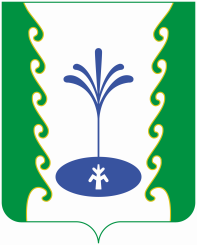 АДМИНИСТРАЦИЯСЕЛЬСКОГО ПОСЕЛЕНИЯБЕЛЬСКИЙ СЕЛЬСОВЕТМУНИЦИПАЛЬНОГО РАЙОНА ГАФУРИЙСКИЙ РАЙОНРЕСПУБЛИКИ БАШКОРТОСТАНАДМИНИСТРАЦИЯСЕЛЬСКОГО ПОСЕЛЕНИЯБЕЛЬСКИЙ СЕЛЬСОВЕТМУНИЦИПАЛЬНОГО РАЙОНА ГАФУРИЙСКИЙ РАЙОНРЕСПУБЛИКИ БАШКОРТОСТАН?АРАРПОСТАНОВЛЕНИЕ19 гинуар 2016 й.№219 января  2016 г.    7912 07 05000 10 0000 180Прочие безвозмездные поступления в бюджеты сельских поселений